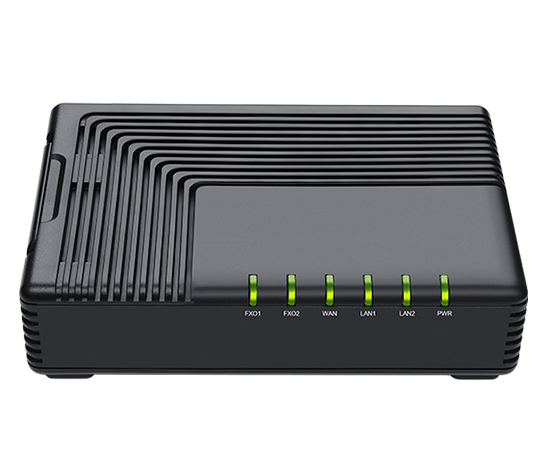 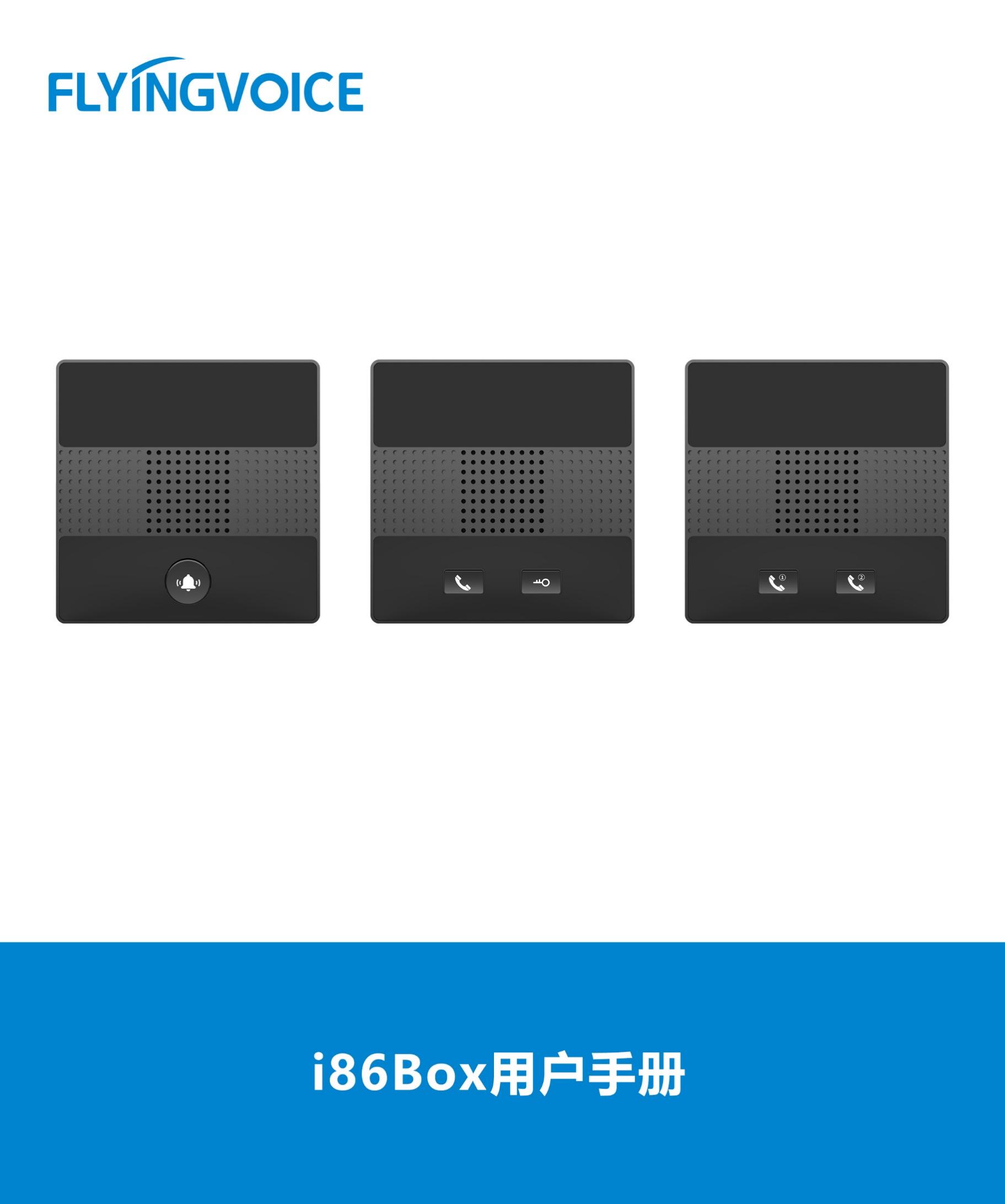 方案介绍Asterisk是一个开源的软件版PBX系统，使用FTA5120配合Asterisk的高可用IP通信方案，当Asterisk出现网络连接问题可能导致的通话中断、呼叫无法接通等通信障碍时，FTA5120适配器作为SAS功能的支持者，能够在企业网络异常时提供独立组网能力，保持通话质量和可靠性。配置流程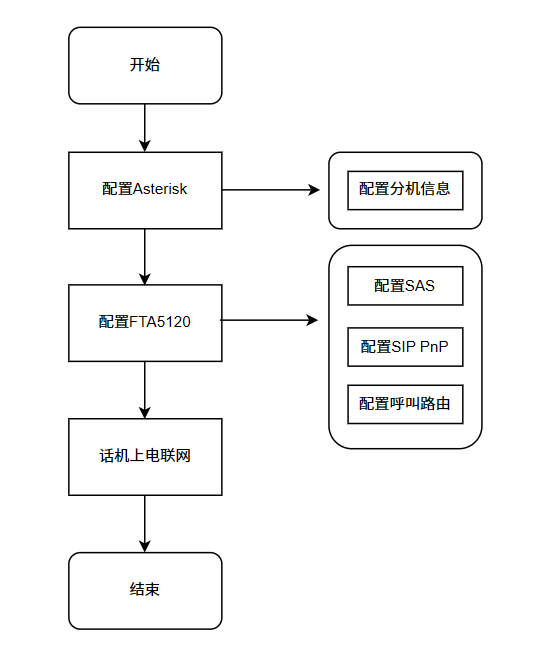 图 1 配置流程图配置操作设备连接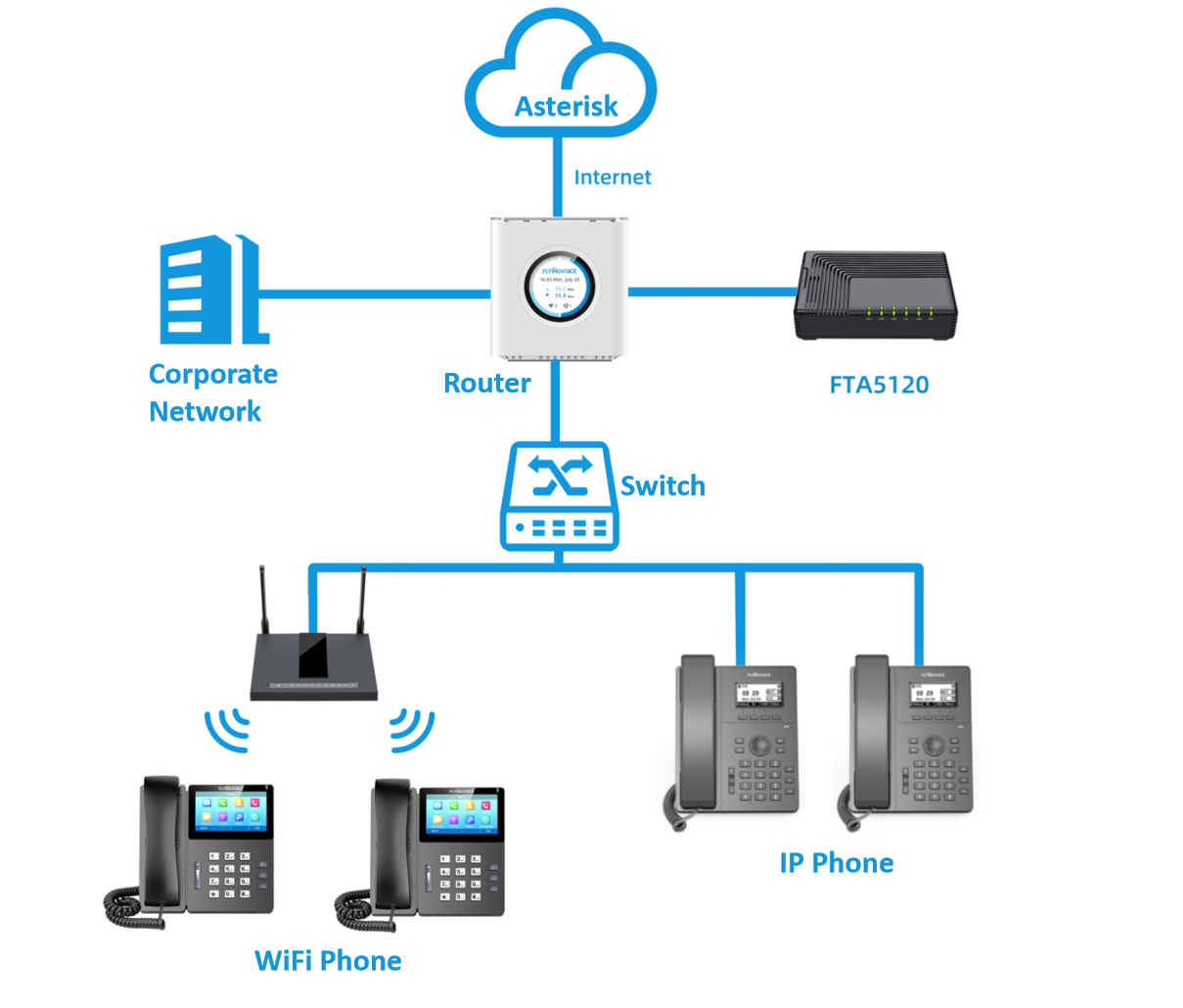 图 2 设备连接图配置Asterisk在Asterisk平台上配置完成分机号信息。（此处不作具体配置说明，详情可去Asterisk官方网站查询）登陆设备web界面电脑与FTA5120 LAN口通过网线连接，电脑识别网络后，浏览器输入http://192.168.1.1/index.asp 账号密码默认均为admin配置FTA5120配置SAS在SAS模块下填写Asterisk的公网IP地址或域名，以便于FTA5120进行消息转发。操作步骤：登录FTA5120web界面--》SAS--》SAS 配置--》填写相关配置--》保存并应用；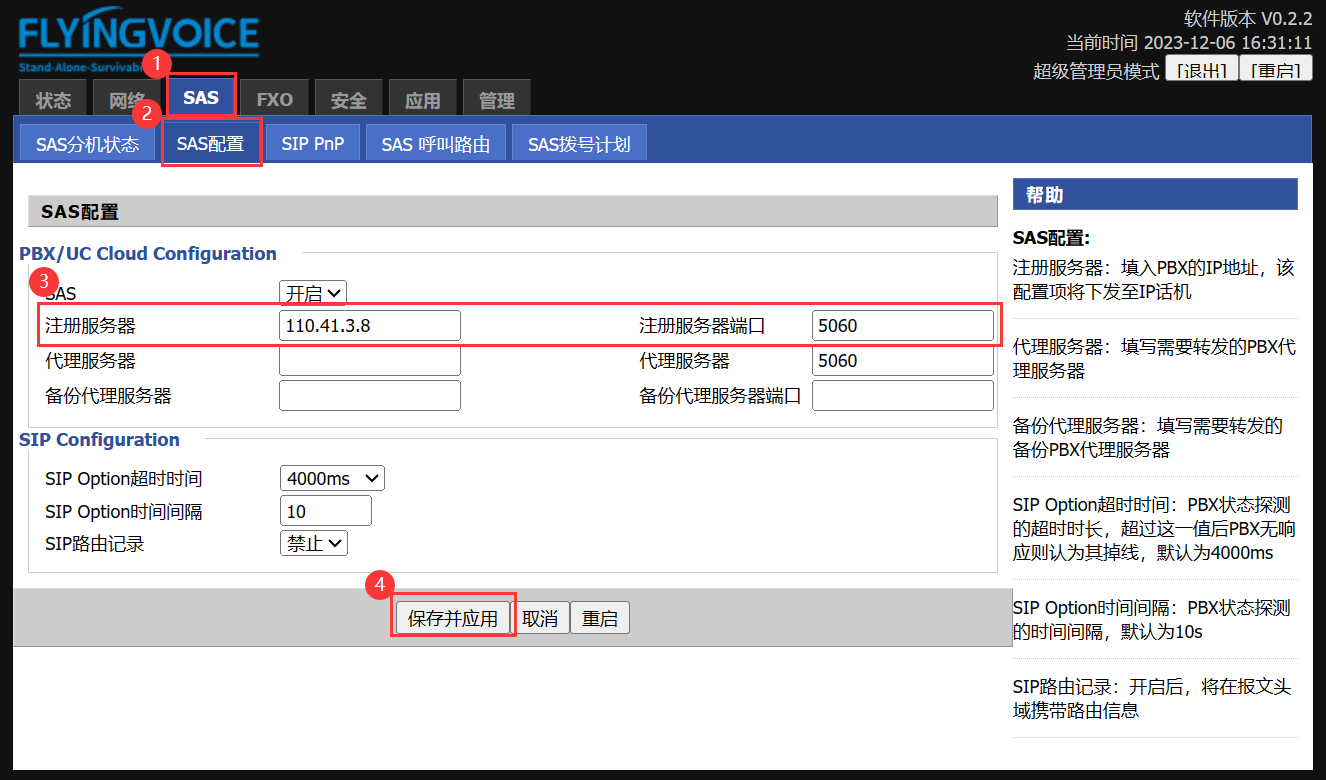 图 3 配置SAS配置SIP PnP开启FTA5120的SIP PnP功能，并将要下发的分机信息导入，FTA5120自动为话机下发分机注册信息。注意：此处导入的分机信息要与Asterisk配置的分机信息保持一致。说明：SAS中生成分机信息的方式一共有三种，分别是分机信息上传、分机信息自动生成、手动添加。此处我们以分机信息上传的方式为例。具体配置详情请查看附页中的生成分机信息章节。操作步骤：登录FTA5120web界面--》SAS--》SIP PnP--》填写相关配置--》保存并应用；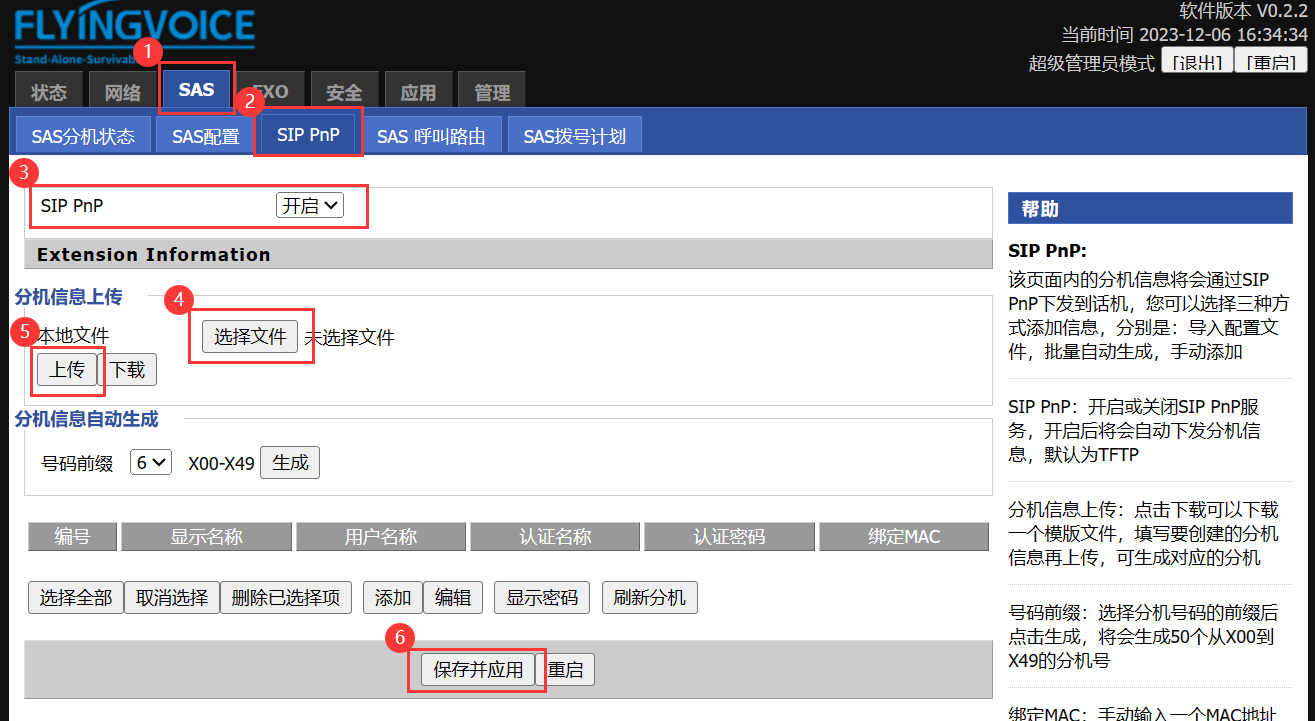 图 4 配置SIP PnP配置呼叫路由当Asterisk不可用时，FTA5120可提供独立组网能力，话机直接通过FTA5120实现外线的呼入呼出。操作步骤：登录FTA5120web界面--》SAS--》SAS 呼叫路由--》填写相关配置--》保存并应用；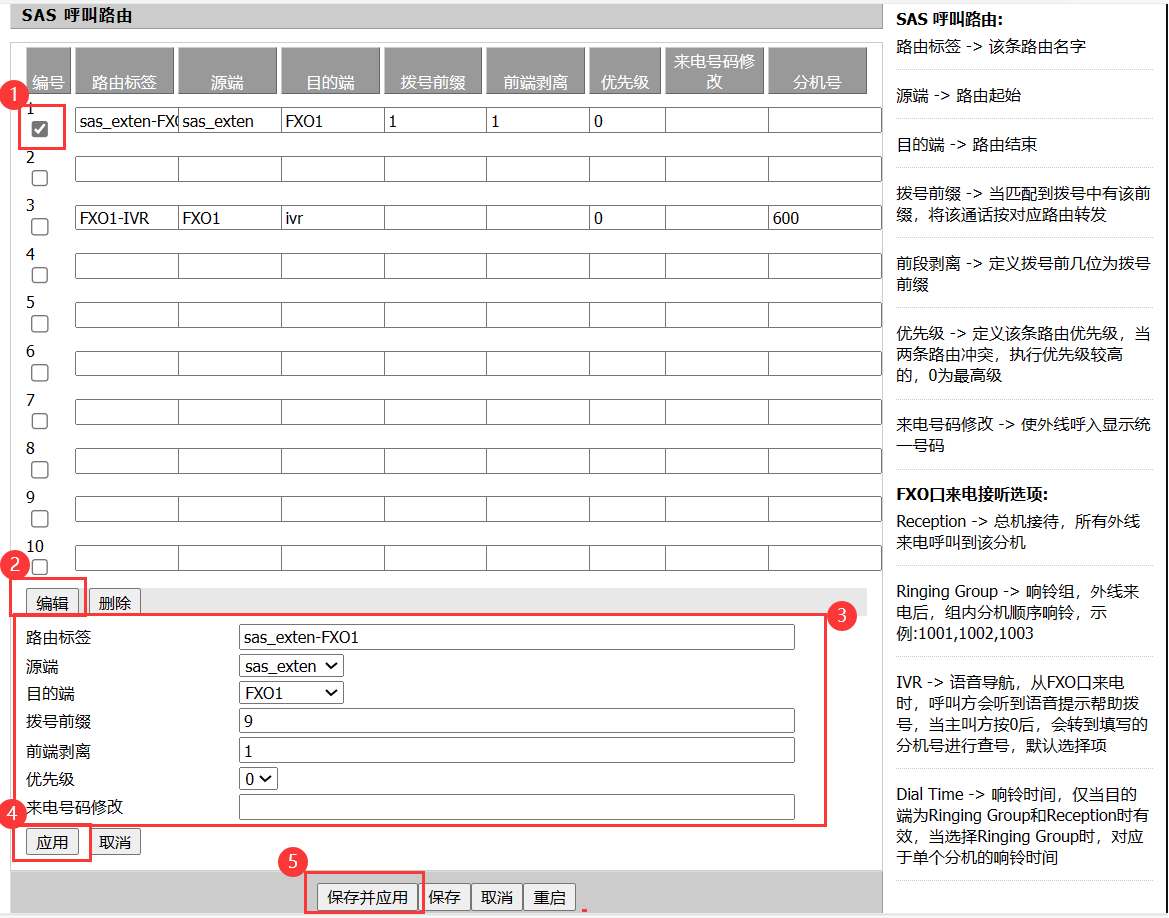 图 5 配置呼出路由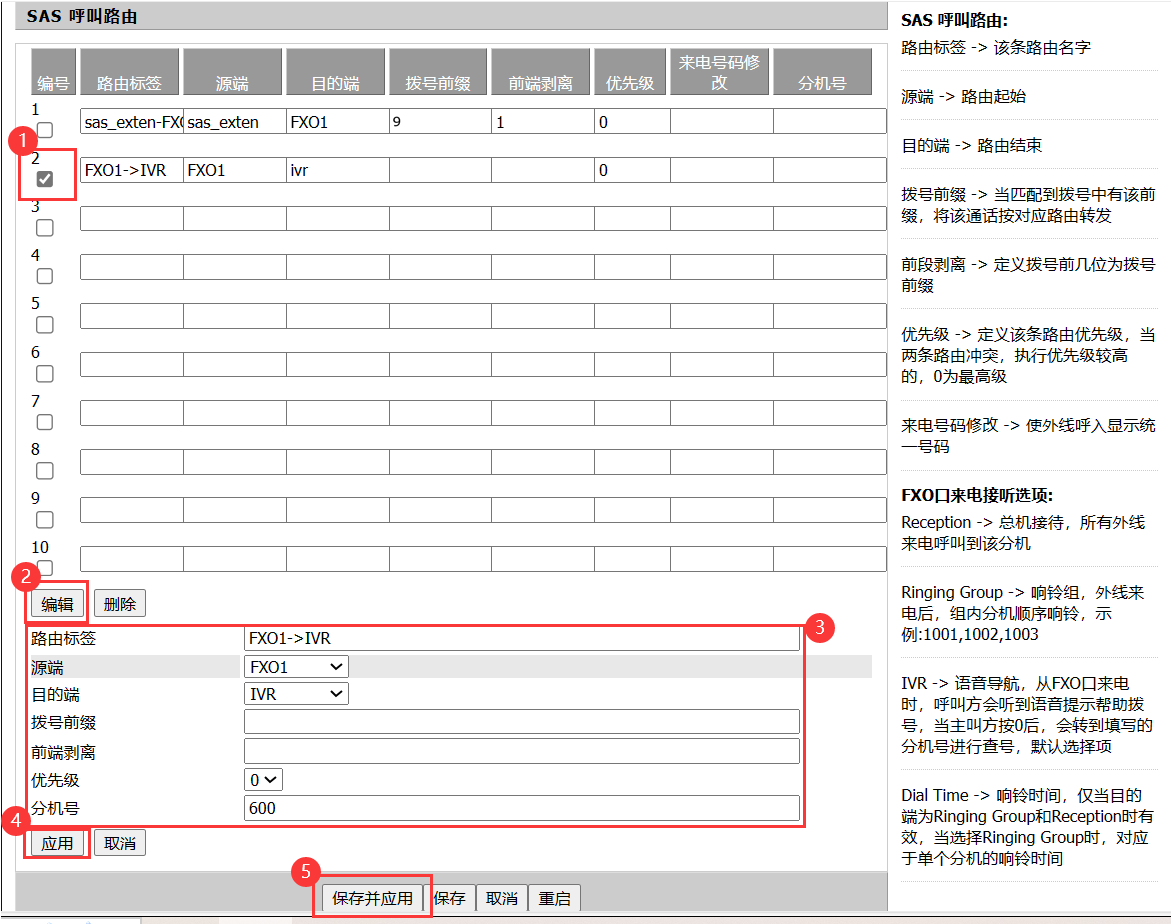 图 6 配置呼入路由配置话机话机上电联网等待获取分机号信息。配置结果验证查看分机注册状态可以通过FTA5120分机状态界面查看分机注册情况。操作步骤：登录FTA5120的web界面--》SAS--》SAS分机状态；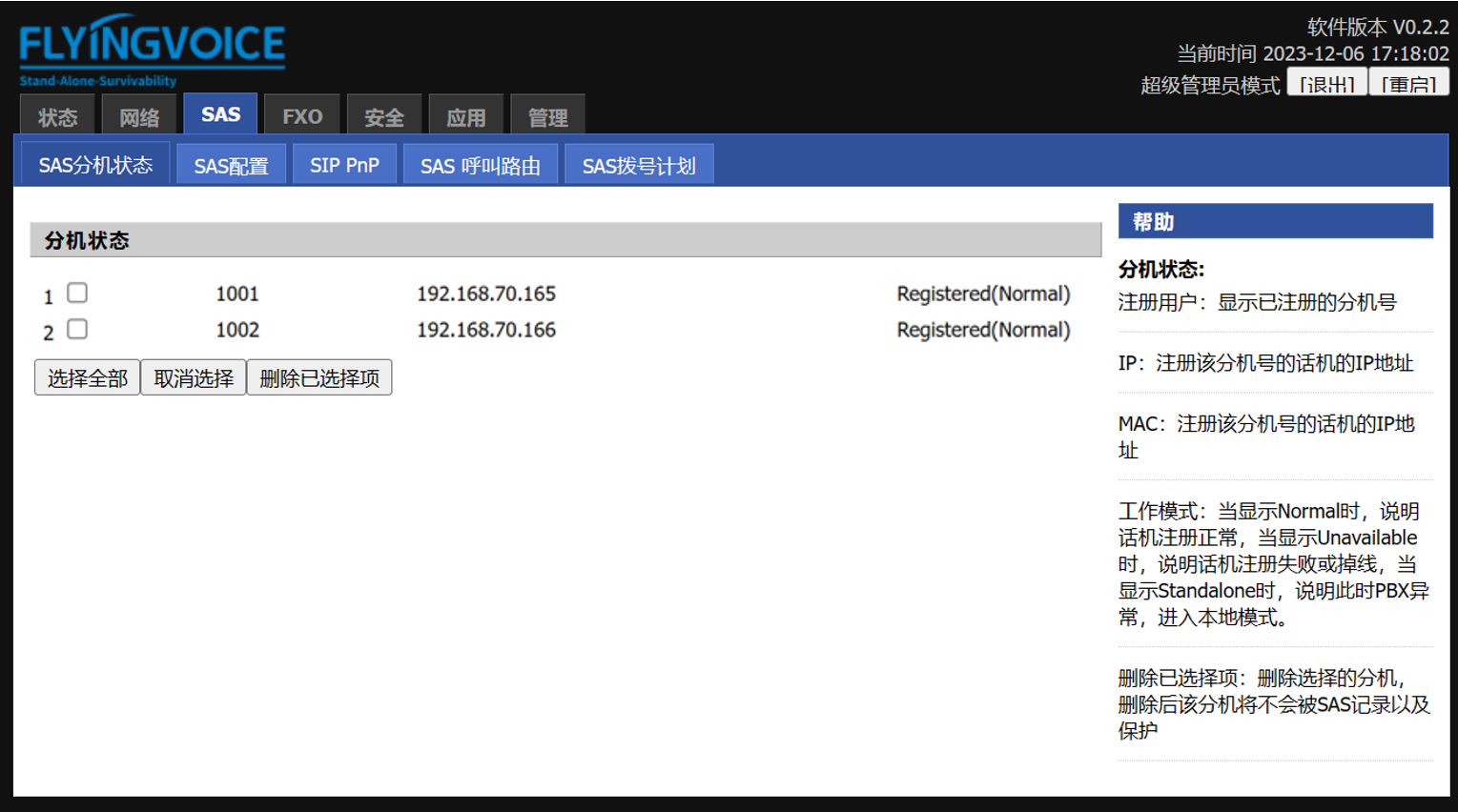 图 7 分机注册状态通话测试使用分机1001和1002进行通话测试附页生成分机信息分机信息上传我们可以下载分机信息文件模板，将在Asterisk上配置的分机信息填写在表格里。操作步骤：登录FTA5120的web界面--》SAS--》SIP PnP--》分机信息上传--》下载；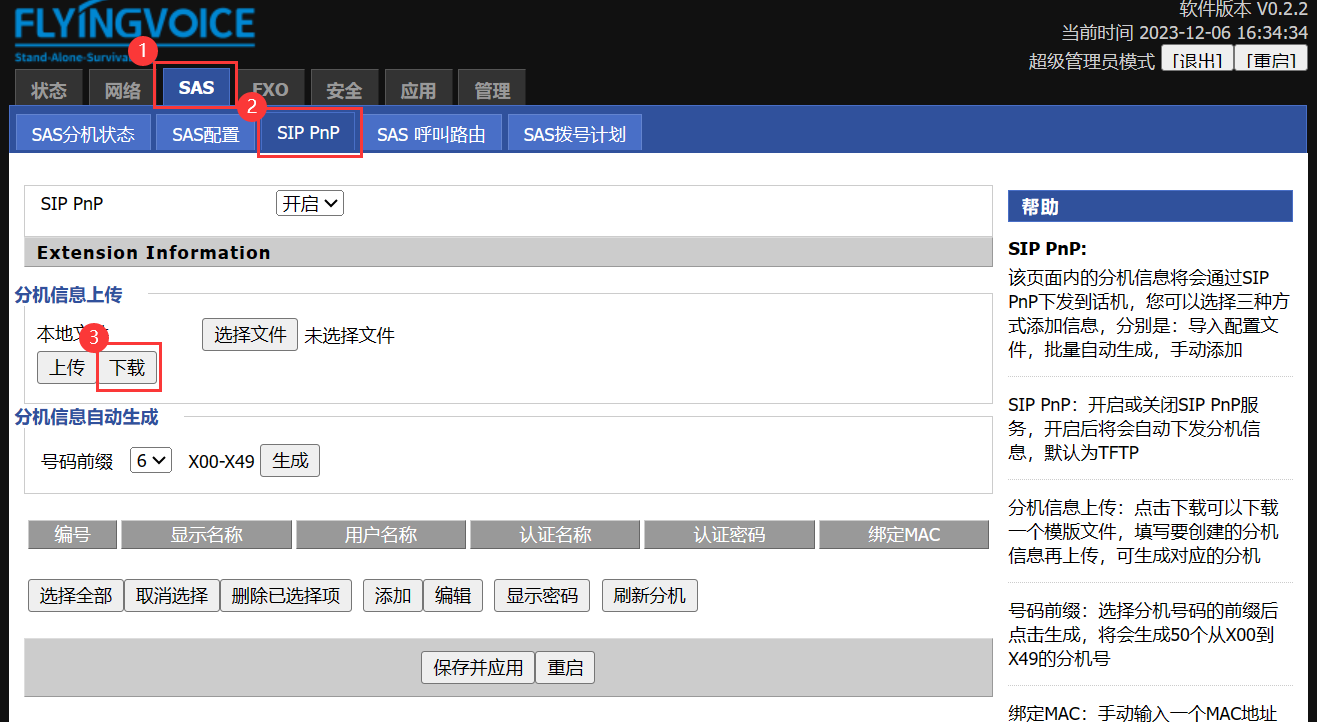 图 8 下载文档模板将分机信息填入表格。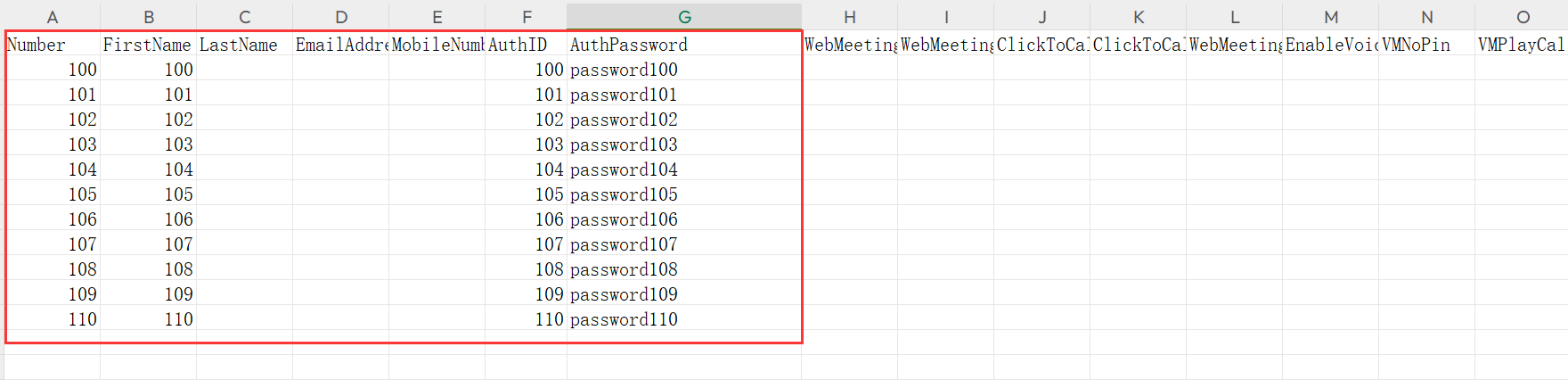 图 9 文档模板分机信息自动生成SAS可自动生成分机号为X00-X49连续的50个分机信息（X可选1-9），密码默认为“Password+	分机号”。操作步骤：登录FTA5120的web界面--》SAS--》SIP PnP--》分机信息自动生成--》填写信息--》生成；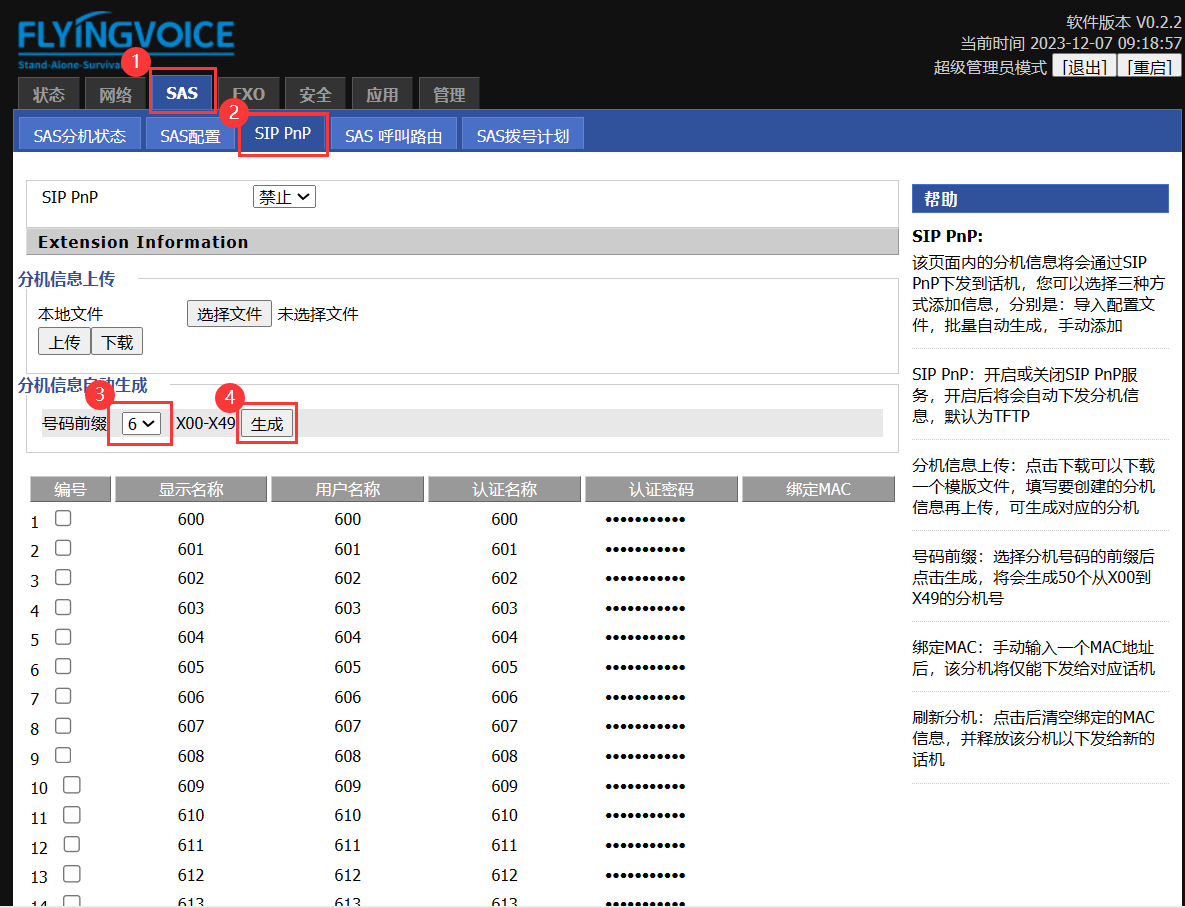 图 10 分机信息自动生成手动添加SAS支持用户通过手动添加分机信息。操作步骤：登录FTA5120的web界面--》SAS--》SIP PnP--》添加--》填写信息--》应用--》保存并应用；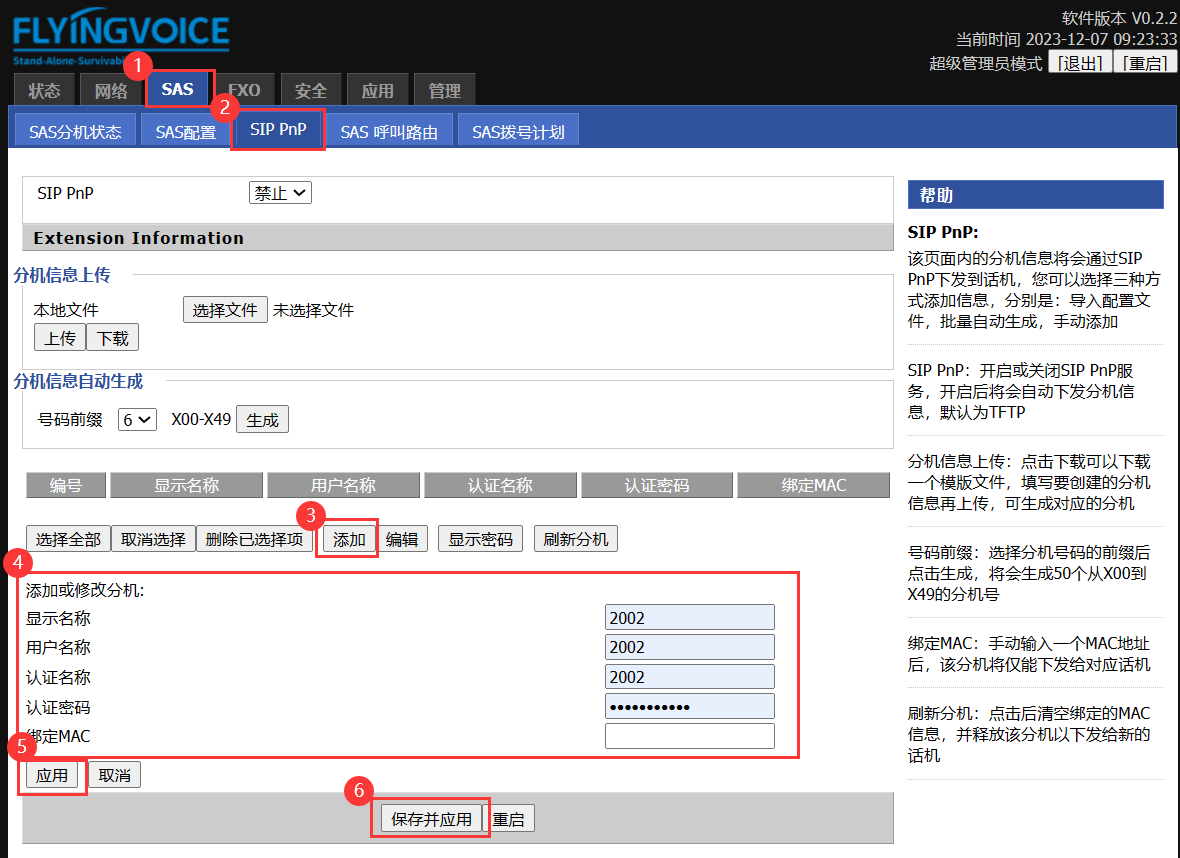 图 11 手动添加分机信息参数描述注册服务器填入Asterisk的域名或IP注册服务器端口填入注册服务器的端口号参数描述路由标签自定义该条路由的名字源端路由的起始目的端路由的结束拨号前缀填写认证密码前端剥离当匹配到拨号中有该前缀，将该通话按对应路由转发优先级定义该条路由的优先级，0最高参数描述路由标签自定义该条路由的名字源端路由的起始目的端路由的结束优先级定义该条路由的优先级，0最高分机号配置 IVR后，填写一个分机号后设置该号码为总机，对方按0则转到该分机参数描述Number填写显示名称FirstName填写用户名AuthID填写认证名称AuthPassword填写认证密码参数描述添加或修改的分机填写用户名称显示名称填写显示名称认证名称填写认证名称认证密码填写认证密码绑定MAC手动输入一个MAC地址，该分机将仅能下发给对应话机